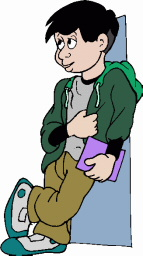 Je gaat straks voor het eerst op stage in klas 3. Je hebt vast allerlei ideeën en beelden bij het stage lopen in jouw vakrichting.Opdracht: 	Schrijf (spontaan) op waar je aan denkt als je het over de stage hebt.	Doe dit in een “mind-map” 	2 leerlingen per groep	Wissel met de klas jouw ideeën over stage uit, dat doe je als volgt: Je vertelt in maximaal 2 minuten wat jij je bij stage lopen voorstelt. Daarna krijgt een andere leerling 2 minuten om zijn ideeën te vertellen en jij noteert die ideeën.Nu je de ideeën over het stage lopen van elkaar weet, ga je de belangrijkste 5 beelden/onderdelen die je hebt, opschrijven.1:      2:      3:      4:      5:      De belangrijkste punten worden centraal besproken met een stage docent.HoofdopdrachtStage en veiligheidDeelopdrachtHoe denk je over stageOpdrachtnummer1.1(beroeps) CompetentiesBeheersingscriteriaDe leerling heeft nagedacht over het stagelopen.De leerling  heeft een “mind-map” gemaakt.De leerling heeft zijn ideeën over stage goed onder woorden gebracht.De leerling interesseert zich voor de ideeën van andere leerlingen. De leerling kan een goed gesprek voeren met de docent en mede leerlingen.TaalcompetentiesSchrijven: de leerling kan aantekeningen makenGesprekken: de leerling kan in een gesprek informatie uitwisselenAan deze opdracht wordt gewerkt door:De opdracht is af opBeoordelinggoed / voldoende / matig / zwakParaaf docent